Esker Educate Together National School Pre-Enrolment for Specialised   Autism Class 2024/25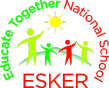 Please email the completed application to eskerautismclass2024@gmail.comChild's First Name: ................................... Child's Last Name: ....................................... Date of Birth: .......................................... PPS No. ……………………………………………………………… Note: All applicants must be 4yrs of age on or before the 1st September 2023. Gender (please tick):□Female □Male Previous school/pre-school/early intervention attended, if applicable. ……………………………………………………………………………………………………………………………….. PARENT/GUARDIAN INFORMATION Parent/Guardian1 Name(s): .............................................................................................. Parent/Guardian2 Name(s): .............................................................................................. Address: .............................................................................................. Phone Numbers:........................................................................................................... Phone Numbers: ................................................................................... Email : ............................................................................................... I understand that: ● the receipt of a pre-enrolment form does not guarantee that the child will be offered a place ● it is my responsibility to inform the school of any change of contact details or other relevant circumstances Principal: Gemma Curry phone: 01-6241462 The Glebe, Roll no.: 20274C www.eskeretns.ie Esker Lane Lucan, Co. DublinEsker Educate Together National School ● if I have not replied to a confirmed offer of a place for my child within 14 days of that offer being made, I will have forfeited my child's place on the enrolment list ………………………………………………………………………………………………………………………………………………. DOCUMENTATION Please ensure that all of the following is supplied with the application as otherwise it will not be processed: An original birth certificate (with photocopy) 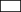 Two proofs of address from utility bills A diagnosis from a psychiatrist, psychologist, or a member of a Multi-Disciplinary team that has assessed and classified the child as having autism or autistic spectrum disorder according to DSM-V, ICD 10, etc. criteria and a recommendation for a placement in a special class within a mainstream school. Any other relevant reports – speech & language therapy/ occupational therapy and psychological reports Signed: ........................................................ Date: .................................... Please email or post the completed application form to:Email: eskerautismclass2024@gmail.com - Subject – Special Class Enrolment 2024/25Postal Address:        Esker ETNS The Glebe Esker Lane Lucan Co. Dublin (Applications received before the 10th  April 2024 and after the 24th April 2024 will not be considered)FOR ESKER ETNS USE ONLYReceipt of Form Date: Age                                      Original birth cert 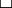 Priority                                  proof of address x2 Report/Recommendations A full copy of the Enrolment policy may be obtained from the website. www.eskeretns.iePrincipal: Gemma Curry phone: 01-6241462 The Glebe, Roll no.: 20274C www.eskeretns.ie Esker Lane Lucan, Co. Dublin